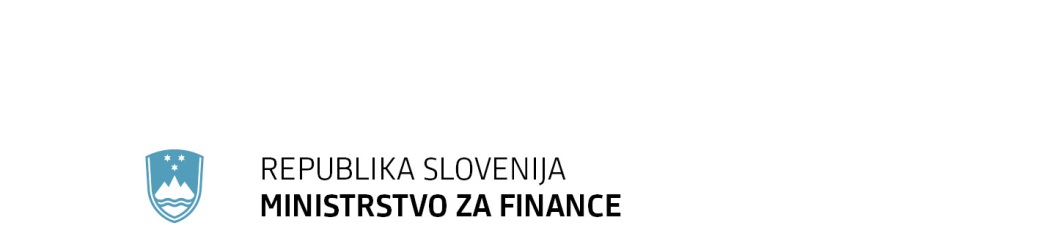 							T: 01 369 63 00							F: 01 369 66 59      Župančičeva 3, p.p.644a, 1001 Ljubljana				E: gp.mf@gov.si							www.mf.gov.siPRILOGA 1 (spremni dopis – 1. del):Na podlagi petega in šestega odstavka 86. člena ter četrte alineje prvega odstavka 110. člena Zakona o trošarinah (Uradni list RS, št. 47/16, 92/21 in 192/21) Vlada Republike Slovenije izdajaUREDBO o določitvi zneska trošarine za tobačne izdelke1. člen	Ta uredba določa znesek trošarine za tobačne izdelke iz sedmega odstavka 86. člena Zakona o trošarinah (Uradni list RS, št. 47/16, 92/21 in 192/21; v nadaljnjem besedilu: ZTro-1) ter znesek specifične trošarine in stopnjo proporcionalne trošarine za cigarete, izračunanih na podlagi tehtane povprečne drobnoprodajne cene cigaret, ter ugotavlja tehtano povprečno drobnoprodajno ceno cigaret. 2. člen	Trošarina znaša za:cigarete: najmanj 60 % tehtane povprečne drobnoprodajne cene enega zavojčka cigaret, sproščenih v porabo, vendar do 30. aprila 2023 najmanj 131 eurov, od 1. maja 2023 najmanj 136 eurov in od 1. novembra 2023 najmanj 141 eurov za 1.000 kosov iz razreda tehtane povprečne drobnoprodajne cene cigaret;cigare in cigarilose: do 30. aprila 2023 6,4 % od drobnoprodajne cene, vendar najmanj 51 eurov, od 1. maja 2023 6,4 % od drobnoprodajne cene, vendar najmanj 54 eurov in od 1. novembra 2023 6,4 % od drobnoprodajne cene, vendar najmanj 56 eurov za 1.000 kosov;drobno rezani tobak: do 30. aprila 2023 37 % od drobnoprodajne cene in 51 eurov, vendar najmanj 109 eurov, od 1. maja 2023 38 % od drobnoprodajne cene in 54 eurov, vendar najmanj 114 eurov in od 1. novembra 2023 38 % od drobnoprodajne cene in 56 eurov, vendar najmanj 119 eurov za en kilogram; drug tobak za kajenje: do 30. aprila 2023 51 eurov, od 1. maja 2023 54 eurov in od 1. novembra 2023 56 eurov za en kilogram;tobak za segrevanje: do 30. aprila 2023 110 eurov, od 1. maja 2023 116 eurov in od 1. novembra 2023 122 eurov za en kilogram tobaka v polnilu;elektronske cigarete: do 30. aprila 2023 0,19 eura, od 1. maja 2023 0,21 eura in od 1. novembra 2023 0,23 eura za en mililiter tekočine, ki vsebuje nikotin, ter do 30. aprila 2023 0,09 eura, od 1. maja 2023 0,10 eura in od 1. novembra 2023 0,11 eura za en mililiter tekočine, ki ne vsebuje nikotina.3. člen	Tehtana povprečna drobnoprodajna cena cigaret za leto 2022 znaša 4,13 eura za zavojček dvajsetih cigaret.4. člen	(1) Specifična trošarina za cigarete znaša: do 30. aprila 2023 84,12 eura, od 1. maja 2023 86,62 eura in od 1. novembra 2023 89,12 eura za 1.000 kosov cigaret.
	(2) Proporcionalna trošarina za cigarete znaša: do 30. aprila 2023 22,70 %, od 1. maja 2023 23,91 % in od 1. novembra 2023 25,12 % od drobnoprodajne cene zavojčka cigaret.5. člen	Ne glede na prejšnji člen se za cigarete, katerih drobnoprodajna cena je nižja od 4,13 eura za zavojček dvajsetih cigaret, do 30. aprila 2023 plačuje trošarina v višini 131 eurov, od 1. maja 2023 136 eurov in od 1. novembra 2023 141 eurov za 1.000 kosov cigaret.6. člen	Drobnoprodajna cena za posamezno vrsto tobačnih izdelkov, ki jo določi proizvajalec oziroma imetnik trošarinskega skladišča oziroma pooblaščeni ali začasno pooblaščeni prejemnik oziroma uvoznik (v nadaljnjem besedilu: zavezanec), velja za celotno območje Republike Slovenije, razen za prodajo v davka prostih prodajalnah pri letih ali plovbi v tretjo državo.PREHODNI IN KONČNI DOLOČBI7. člen	Zavezanec plača trošarino v znesku iz te uredbe za tobačne izdelke, ki jih sprosti v porabo od vključno 1. januarja 2023 oziroma 1. maja 2023 oziroma 1. novembra 2023.8. člen	Oseba iz devetega odstavka 8. člena ZTro-1 plača razliko trošarine v skladu s predpisom, ki ureja plačevanje in razporejanje obveznih dajatev in drugih javnofinančnih prihodkov, na prehodni davčni podračun (PDP) države SI5601100-8881000030 z navedbo reference prejemnika, po modelu 19 v obliki: oznaka modela 19, sklic (davčna številka plačnika-29009).9. člen	Z dnem uveljavitve te uredbe preneha veljati Uredba o določitvi zneska trošarine za tobačne izdelke (Uradni list RS, št. 153/21). 10. člen	Ta uredba začne veljati 1. januarja 2023.Št.  Ljubljana, 28. novembra 2022 					 	 Vlada Republike SlovenijeEVA 2022-1611- 0113                                	                                              dr. Robert Golob								                            predsednikOBRAZLOŽITEV:S predlagano uredbo se zvišajo zneski trošarine za cigarete, cigare in cigarilose, drobno rezani tobak, drug tobak za kajenje, tobak za segrevanje in elektronske cigarete, določeni v 1. do 6. točki sedmega odstavka 86. člena Zakona o trošarinah (Uradni list RS, št. 47/16, 92/21 in 192/21; v nadaljnjem besedilu: ZTro-1). V skladu s parametri, določenimi v tretjem odstavku 86. člena ZTro-1, se določita znesek specifične trošarine in odstotek proporcionalne trošarine za cigarete, ki se prodajajo na slovenskem trgu, ter ugotavlja tehtana povprečna drobnoprodajna cena cigaret. Za cigarete se 1. januarja 2023 trošarina zviša s 126 na 131 evrov, 1. maja 2023 na 136 evrov in 1. novembra 2023 na 141 evrov. Pri 22-odstotnem DDV in 131 evrih trošarine bo znašala celotna obremenitev cigaret iz razreda tehtane povprečne drobnoprodajne cene 81,47 % drobnoprodajne cene oziroma 168,24 evra za tisoč cigaret oziroma 3,37 evra za zavojček dvajsetih cigaret. Specifična trošarina bo znašala 1,68 evra za zavojček dvajsetih cigaret oziroma 84,12 evra za tisoč cigaret. Proporcionalna trošarina bo znašala 22,70 % drobnoprodajne cene. Z zvišanjem trošarine 1. maja 2023 za dodatnih 5 evrov za 1000 kosov cigaret (s 131 evrov na 136 evrov za 1000 kosov) bo celotna obremenitev cigaret iz razreda tehtane povprečne drobnoprodajne cene znašala 83,89 % drobnoprodajne cene oziroma 173,24 evra za tisoč kosov cigaret oziroma 3,47 evra za zavojček dvajsetih cigaret. Specifična trošarina bo s 1. majom 2023 znašala 86,62 evra za tisoč kosov cigaret oziroma 1,73 evra za zavojček dvajsetih cigaret. Proporcionalna trošarina se bo zvišala na 23,91 % drobnoprodajne cene.  Z zvišanjem trošarine 1. decembra 2023 na 141 evrov za 1000 kosov bo celotna obremenitev cigaret iz razreda tehtane povprečne drobnoprodajne cene znašala 86,31 % drobnoprodajne cene oziroma 178,24 evra za tisoč kosov cigaret oziroma 3,57 evra za zavojček dvajsetih cigaret. Specifična trošarina bo s 1. novembrom 2023 znašala 89,12 evra za tisoč kosov cigaret oziroma 1,78 evra za zavojček dvajsetih cigaret. Proporcionalna trošarina se bo zvišala na 25,12 % drobnoprodajne cene.Za cigarete, ki se bodo prodajale po ceni, nižji od 4,13 evra za zavojček dvajsetih cigaret, se določa trošarina v znesku 131 evrov za tisoč kosov, kar je enako obdavčitvi cigaret iz razreda tehtane povprečne drobnoprodajne cene.Za cigare in cigarilose se trošarina 1. januarja 2023 zviša na najmanj 51 evrov za tisoč kosov. Stopnja proporcionalne trošarine se zviša na 6,5 % od drobnoprodajne cene. 1. maja 2023 se trošarina zviša na najmanj 54 evrov za tisoč kosov in 1. novembra 2023 se trošarina zviša na najmanj 56 evrov za tisoč kosov.Za drug tobak za kajenje se trošarina 1. januarja 2023 zviša z 48 evrov na 51 evrov za kilogram, 1. maja 2023 na 54 evrov za kilogram in 1. novembra 2023 na 56 evrov za kilogram. Za drobno rezani tobak se 1. januarja 2023 specifični del trošarine zviša z 48 na 51 evrov za kilogram, vendar skupna trošarina znaša najmanj 110 evrov za en kilogram (prej 105 evrov za kilogram). 1. maja 2023 se specifični del trošarine zviša na 54 evrov za kilogram in stopnja proporcionalne trošarine se zviša s 37 % na 38 % od drobnoprodajne cene, skupna trošarina se zviša na 116 evrov za en kilogram. 1. novembra 2023 se specifični del trošarine zviša na 56 evrov za kilogram, skupna trošarina se zviša na 122 evrov za en kilogram.Za tobak za segrevanje se trošarina 1. januarja 2023 zviša s 105 na 110 evrov za en kilogram tobaka v polnilu, 1. maja 2023 na 116 evrov za kilogram in 1. novembra 2023 na 122 evrov za kilogram.Za elektronske cigarete se zviša trošarina za polnila, ki vsebujejo nikotin, in znaša: od 1. januarja 2023 0,19 evra, od 1. maja 2023 0,21 evra in od 1. novembra 2023 0,22 evra za en mililiter. Trošarina za polnila brez nikotina znaša od 1. januarja 2023 0,9 evra, od 1. maja 2023 0,10 evra in od 1. novembra 2023 0,11 evra za en mililiter.Količine tobačnih izdelkov od leta 2014 padajo od 1 % do 2 % na leto, odstopanje je sicer v letu 2020 (znižanje za 4 %), kar je lahko pripisati posledici pandemije, v letu 2021 so ostale količine podobne, v zadnjih 12 mesecih pa je zaznana rast količin cigaret za 7 %.Ocena skupnega finačnega učinka povišanja trošarine na vse tobačne izdelke, ob upoštevanju, da bodo višji zneski trošarin nadomestili izpad količin zaradi višjih cen, znaša 46 mio evrov na letni ravni. Po oceni bo prihodke iz tega naslova zaradi enomesečnega zamika pri plačilu trošarine na tobačne izdelke lahko pričakovati šele v letu 2023, in sicer se bodo v tem letu zvišali za 27,5 mio evrov in nato še v letu 2024 za dodatnih 18,5 mio evrov. Ocena učinka povišanja trošarine na cigarete s 126 na 141 evrov znaša 42 mio evrov na leto. Pri tem je ocenjeno, da se bodo drobnoprodajne cene cigaret ob vsakokratnem zvišanju trošarine v povprečju dvignile za nekaj manj kot 4 % oziroma od 10 do 20 centov na zavojček. Sprememba trošarin za ostale tobačne izdelke bo imela pozitiven vpliv na prihodke, in sicer se bodo po oceni ob vsaki predvideni spremembi trošarine zvišali za okoli 1,3 mio evrov na leto,. Skupni učinek vseh predlaganih dvigov trošarin na ostale tobačne izdelke pomeni 4 mio evrov višje prihodke iz naslova trošarin na letni ravni.Številka: 007-863/2022Številka: 007-863/2022Ljubljana, 28. 11. 2022Ljubljana, 28. 11. 2022EVA 2022-1611-0113EVA 2022-1611-0113GENERALNI SEKRETARIAT VLADE REPUBLIKE SLOVENIJEGp.gs@gov.siGENERALNI SEKRETARIAT VLADE REPUBLIKE SLOVENIJEGp.gs@gov.siZADEVA: Uredba o določitvi zneska trošarine za tobačne izdelke – predlog za obravnavo ZADEVA: Uredba o določitvi zneska trošarine za tobačne izdelke – predlog za obravnavo ZADEVA: Uredba o določitvi zneska trošarine za tobačne izdelke – predlog za obravnavo ZADEVA: Uredba o določitvi zneska trošarine za tobačne izdelke – predlog za obravnavo 1. Predlog sklepov vlade:1. Predlog sklepov vlade:1. Predlog sklepov vlade:1. Predlog sklepov vlade:Na podlagi petega in šestega odstavka 86. člena ter četrte alineje prvega odstavka 110. člena Zakona o trošarinah (Uradni list RS, št. 47/16, 92/21 in 192/21) je Vlada Republike Slovenije na ... seji … 2022 sprejela SKLEPVlada Republike Slovenije je izdala Uredbo o določitvi zneska trošarine za tobačne izdelke in jo objavi v Uradnem listu Republike Slovenije.                           			                                Barbara Kolenko Helbl                                                        			    GENERALNA SEKRETARKASklep prejmejo:– Ministrstvo za finance– Služba Vlade Republike Slovenije za zakonodajo– Urad Vlade Republike Slovenije za komuniciranjeNa podlagi petega in šestega odstavka 86. člena ter četrte alineje prvega odstavka 110. člena Zakona o trošarinah (Uradni list RS, št. 47/16, 92/21 in 192/21) je Vlada Republike Slovenije na ... seji … 2022 sprejela SKLEPVlada Republike Slovenije je izdala Uredbo o določitvi zneska trošarine za tobačne izdelke in jo objavi v Uradnem listu Republike Slovenije.                           			                                Barbara Kolenko Helbl                                                        			    GENERALNA SEKRETARKASklep prejmejo:– Ministrstvo za finance– Služba Vlade Republike Slovenije za zakonodajo– Urad Vlade Republike Slovenije za komuniciranjeNa podlagi petega in šestega odstavka 86. člena ter četrte alineje prvega odstavka 110. člena Zakona o trošarinah (Uradni list RS, št. 47/16, 92/21 in 192/21) je Vlada Republike Slovenije na ... seji … 2022 sprejela SKLEPVlada Republike Slovenije je izdala Uredbo o določitvi zneska trošarine za tobačne izdelke in jo objavi v Uradnem listu Republike Slovenije.                           			                                Barbara Kolenko Helbl                                                        			    GENERALNA SEKRETARKASklep prejmejo:– Ministrstvo za finance– Služba Vlade Republike Slovenije za zakonodajo– Urad Vlade Republike Slovenije za komuniciranjeNa podlagi petega in šestega odstavka 86. člena ter četrte alineje prvega odstavka 110. člena Zakona o trošarinah (Uradni list RS, št. 47/16, 92/21 in 192/21) je Vlada Republike Slovenije na ... seji … 2022 sprejela SKLEPVlada Republike Slovenije je izdala Uredbo o določitvi zneska trošarine za tobačne izdelke in jo objavi v Uradnem listu Republike Slovenije.                           			                                Barbara Kolenko Helbl                                                        			    GENERALNA SEKRETARKASklep prejmejo:– Ministrstvo za finance– Služba Vlade Republike Slovenije za zakonodajo– Urad Vlade Republike Slovenije za komuniciranje2. Predlog za obravnavo predloga zakona po nujnem ali skrajšanem postopku v državnem zboru z obrazložitvijo razlogov: /2. Predlog za obravnavo predloga zakona po nujnem ali skrajšanem postopku v državnem zboru z obrazložitvijo razlogov: /2. Predlog za obravnavo predloga zakona po nujnem ali skrajšanem postopku v državnem zboru z obrazložitvijo razlogov: /2. Predlog za obravnavo predloga zakona po nujnem ali skrajšanem postopku v državnem zboru z obrazložitvijo razlogov: /3.a Osebe, odgovorne za strokovno pripravo in usklajenost gradiva:3.a Osebe, odgovorne za strokovno pripravo in usklajenost gradiva:3.a Osebe, odgovorne za strokovno pripravo in usklajenost gradiva:3.a Osebe, odgovorne za strokovno pripravo in usklajenost gradiva:mag. Tina Humar, generalna direktorica, Ministrstvo za finance;Mitja Brezovnik, vodja sektorja, Ministrstvo za finance;Meta Šinkovec, vodja sektorja, Ministrstvo za finance;Evelina Smrekar, podsekretarka, Ministrstvo za finance;Uroš Gregorič, podsekretar, Ministrstvo za finance.mag. Tina Humar, generalna direktorica, Ministrstvo za finance;Mitja Brezovnik, vodja sektorja, Ministrstvo za finance;Meta Šinkovec, vodja sektorja, Ministrstvo za finance;Evelina Smrekar, podsekretarka, Ministrstvo za finance;Uroš Gregorič, podsekretar, Ministrstvo za finance.mag. Tina Humar, generalna direktorica, Ministrstvo za finance;Mitja Brezovnik, vodja sektorja, Ministrstvo za finance;Meta Šinkovec, vodja sektorja, Ministrstvo za finance;Evelina Smrekar, podsekretarka, Ministrstvo za finance;Uroš Gregorič, podsekretar, Ministrstvo za finance.mag. Tina Humar, generalna direktorica, Ministrstvo za finance;Mitja Brezovnik, vodja sektorja, Ministrstvo za finance;Meta Šinkovec, vodja sektorja, Ministrstvo za finance;Evelina Smrekar, podsekretarka, Ministrstvo za finance;Uroš Gregorič, podsekretar, Ministrstvo za finance.3.b Zunanji strokovnjaki, ki so sodelovali pri pripravi dela ali celotnega gradiva: /3.b Zunanji strokovnjaki, ki so sodelovali pri pripravi dela ali celotnega gradiva: /3.b Zunanji strokovnjaki, ki so sodelovali pri pripravi dela ali celotnega gradiva: /3.b Zunanji strokovnjaki, ki so sodelovali pri pripravi dela ali celotnega gradiva: /4. Predstavniki vlade, ki bodo sodelovali pri delu državnega zbora: /4. Predstavniki vlade, ki bodo sodelovali pri delu državnega zbora: /4. Predstavniki vlade, ki bodo sodelovali pri delu državnega zbora: /4. Predstavniki vlade, ki bodo sodelovali pri delu državnega zbora: /5. Kratek povzetek gradiva:5. Kratek povzetek gradiva:5. Kratek povzetek gradiva:5. Kratek povzetek gradiva:Z obravnavano uredbo se 1. 1. 2023 zviša trošarina za vse tobačne izdelke ter ugotavlja znesek tehtane povprečne drobnoprodajne cene cigaret. V primeru cigaret je skupna trošarina eden izmed parametrov za izračun specifične in proporcionalne trošarine, ki se ustrezno spremenita. Trošarina na tobačne izdelke se zviša tudi 1. 5. 2023 in 1. 11. 2023.Z obravnavano uredbo se 1. 1. 2023 zviša trošarina za vse tobačne izdelke ter ugotavlja znesek tehtane povprečne drobnoprodajne cene cigaret. V primeru cigaret je skupna trošarina eden izmed parametrov za izračun specifične in proporcionalne trošarine, ki se ustrezno spremenita. Trošarina na tobačne izdelke se zviša tudi 1. 5. 2023 in 1. 11. 2023.Z obravnavano uredbo se 1. 1. 2023 zviša trošarina za vse tobačne izdelke ter ugotavlja znesek tehtane povprečne drobnoprodajne cene cigaret. V primeru cigaret je skupna trošarina eden izmed parametrov za izračun specifične in proporcionalne trošarine, ki se ustrezno spremenita. Trošarina na tobačne izdelke se zviša tudi 1. 5. 2023 in 1. 11. 2023.Z obravnavano uredbo se 1. 1. 2023 zviša trošarina za vse tobačne izdelke ter ugotavlja znesek tehtane povprečne drobnoprodajne cene cigaret. V primeru cigaret je skupna trošarina eden izmed parametrov za izračun specifične in proporcionalne trošarine, ki se ustrezno spremenita. Trošarina na tobačne izdelke se zviša tudi 1. 5. 2023 in 1. 11. 2023.6. Presoja posledic za:6. Presoja posledic za:6. Presoja posledic za:6. Presoja posledic za:a)javnofinančna sredstva nad 40.000 EUR v tekočem in naslednjih treh letihjavnofinančna sredstva nad 40.000 EUR v tekočem in naslednjih treh letihDAb)usklajenost slovenskega pravnega reda s pravnim redom Evropske unijeusklajenost slovenskega pravnega reda s pravnim redom Evropske unijeNEc)administrativne poslediceadministrativne poslediceNEč)gospodarstvo, zlasti mala in srednja podjetja ter konkurenčnost podjetijgospodarstvo, zlasti mala in srednja podjetja ter konkurenčnost podjetijNEd)okolje, vključno s prostorskimi in varstvenimi vidikiokolje, vključno s prostorskimi in varstvenimi vidikiNEe)socialno področjesocialno področjeNEf)dokumente razvojnega načrtovanja:nacionalne dokumente razvojnega načrtovanjarazvojne politike na ravni programov po strukturi razvojne klasifikacije programskega proračunarazvojne dokumente Evropske unije in mednarodnih organizacijdokumente razvojnega načrtovanja:nacionalne dokumente razvojnega načrtovanjarazvojne politike na ravni programov po strukturi razvojne klasifikacije programskega proračunarazvojne dokumente Evropske unije in mednarodnih organizacijNE7.a Predstavitev ocene finančnih posledic nad 40.000 EUR:Ocena skupnega finačnega učinka povišanja trošarine na vse tobačne izdelke, ob upoštevanju, da bodo višji zneski trošarin nadomestili izpad količin zaradi višjih cen, znaša 46 mio evrov na letni ravni. Po oceni se bodo prihodki iz tega naslova v letu 2023 zvišali za 25 mio evrov in nato še v letu 2024 za dodatnih 21 mio evrov. Ocena učinka povišanja trošarine na cigarete s 126 na 141 evrov znaša 42 mio evrov na leto. Pri tem je ocenjeno, da se bodo drobnoprodajne cene cigaret, ob vsakokratnem zvišanju trošarine, v povprečju dvignile za nekaj manj kot 4 % oz. od 10 do 30 centov na zavojček. Sprememba trošarin za ostale tobačne izdelke bo imela pozitiven vpliv na prihodke, in sicer se bodo po oceni, ob vsaki predvideni spremembi trošarine, zvišali za okoli 1,3 mio evrov na leto. Skupni učinek vseh predlaganih dvigov trošarin na ostale tobačne izdelke pomeni 4 mio evrov višje prihodke iz naslova trošarin na letni ravni.7.a Predstavitev ocene finančnih posledic nad 40.000 EUR:Ocena skupnega finačnega učinka povišanja trošarine na vse tobačne izdelke, ob upoštevanju, da bodo višji zneski trošarin nadomestili izpad količin zaradi višjih cen, znaša 46 mio evrov na letni ravni. Po oceni se bodo prihodki iz tega naslova v letu 2023 zvišali za 25 mio evrov in nato še v letu 2024 za dodatnih 21 mio evrov. Ocena učinka povišanja trošarine na cigarete s 126 na 141 evrov znaša 42 mio evrov na leto. Pri tem je ocenjeno, da se bodo drobnoprodajne cene cigaret, ob vsakokratnem zvišanju trošarine, v povprečju dvignile za nekaj manj kot 4 % oz. od 10 do 30 centov na zavojček. Sprememba trošarin za ostale tobačne izdelke bo imela pozitiven vpliv na prihodke, in sicer se bodo po oceni, ob vsaki predvideni spremembi trošarine, zvišali za okoli 1,3 mio evrov na leto. Skupni učinek vseh predlaganih dvigov trošarin na ostale tobačne izdelke pomeni 4 mio evrov višje prihodke iz naslova trošarin na letni ravni.7.a Predstavitev ocene finančnih posledic nad 40.000 EUR:Ocena skupnega finačnega učinka povišanja trošarine na vse tobačne izdelke, ob upoštevanju, da bodo višji zneski trošarin nadomestili izpad količin zaradi višjih cen, znaša 46 mio evrov na letni ravni. Po oceni se bodo prihodki iz tega naslova v letu 2023 zvišali za 25 mio evrov in nato še v letu 2024 za dodatnih 21 mio evrov. Ocena učinka povišanja trošarine na cigarete s 126 na 141 evrov znaša 42 mio evrov na leto. Pri tem je ocenjeno, da se bodo drobnoprodajne cene cigaret, ob vsakokratnem zvišanju trošarine, v povprečju dvignile za nekaj manj kot 4 % oz. od 10 do 30 centov na zavojček. Sprememba trošarin za ostale tobačne izdelke bo imela pozitiven vpliv na prihodke, in sicer se bodo po oceni, ob vsaki predvideni spremembi trošarine, zvišali za okoli 1,3 mio evrov na leto. Skupni učinek vseh predlaganih dvigov trošarin na ostale tobačne izdelke pomeni 4 mio evrov višje prihodke iz naslova trošarin na letni ravni.7.a Predstavitev ocene finančnih posledic nad 40.000 EUR:Ocena skupnega finačnega učinka povišanja trošarine na vse tobačne izdelke, ob upoštevanju, da bodo višji zneski trošarin nadomestili izpad količin zaradi višjih cen, znaša 46 mio evrov na letni ravni. Po oceni se bodo prihodki iz tega naslova v letu 2023 zvišali za 25 mio evrov in nato še v letu 2024 za dodatnih 21 mio evrov. Ocena učinka povišanja trošarine na cigarete s 126 na 141 evrov znaša 42 mio evrov na leto. Pri tem je ocenjeno, da se bodo drobnoprodajne cene cigaret, ob vsakokratnem zvišanju trošarine, v povprečju dvignile za nekaj manj kot 4 % oz. od 10 do 30 centov na zavojček. Sprememba trošarin za ostale tobačne izdelke bo imela pozitiven vpliv na prihodke, in sicer se bodo po oceni, ob vsaki predvideni spremembi trošarine, zvišali za okoli 1,3 mio evrov na leto. Skupni učinek vseh predlaganih dvigov trošarin na ostale tobačne izdelke pomeni 4 mio evrov višje prihodke iz naslova trošarin na letni ravni.I. Ocena finančnih posledic, ki niso načrtovane v sprejetem proračunuI. Ocena finančnih posledic, ki niso načrtovane v sprejetem proračunuI. Ocena finančnih posledic, ki niso načrtovane v sprejetem proračunuI. Ocena finančnih posledic, ki niso načrtovane v sprejetem proračunuI. Ocena finančnih posledic, ki niso načrtovane v sprejetem proračunuI. Ocena finančnih posledic, ki niso načrtovane v sprejetem proračunuI. Ocena finančnih posledic, ki niso načrtovane v sprejetem proračunuI. Ocena finančnih posledic, ki niso načrtovane v sprejetem proračunuI. Ocena finančnih posledic, ki niso načrtovane v sprejetem proračunuTekoče leto (t)Tekoče leto (t)t + 1t + 2t + 2t + 2t + 3Predvideno povečanje (+) ali zmanjšanje (–) prihodkov državnega proračuna Predvideno povečanje (+) ali zmanjšanje (–) prihodkov državnega proračuna + 25 mio evrov+ 21 mio evrov+ 21 mio evrov+ 21 mio evrovPredvideno povečanje (+) ali zmanjšanje (–) prihodkov občinskih proračunov Predvideno povečanje (+) ali zmanjšanje (–) prihodkov občinskih proračunov Predvideno povečanje (+) ali zmanjšanje (–) odhodkov državnega proračuna Predvideno povečanje (+) ali zmanjšanje (–) odhodkov državnega proračuna Predvideno povečanje (+) ali zmanjšanje (–) odhodkov občinskih proračunovPredvideno povečanje (+) ali zmanjšanje (–) odhodkov občinskih proračunovPredvideno povečanje (+) ali zmanjšanje (–) obveznosti za druga javnofinančna sredstvaPredvideno povečanje (+) ali zmanjšanje (–) obveznosti za druga javnofinančna sredstvaII. Finančne posledice za državni proračunII. Finančne posledice za državni proračunII. Finančne posledice za državni proračunII. Finančne posledice za državni proračunII. Finančne posledice za državni proračunII. Finančne posledice za državni proračunII. Finančne posledice za državni proračunII. Finančne posledice za državni proračunII. Finančne posledice za državni proračunII.a Pravice porabe za izvedbo predlaganih rešitev so zagotovljene:II.a Pravice porabe za izvedbo predlaganih rešitev so zagotovljene:II.a Pravice porabe za izvedbo predlaganih rešitev so zagotovljene:II.a Pravice porabe za izvedbo predlaganih rešitev so zagotovljene:II.a Pravice porabe za izvedbo predlaganih rešitev so zagotovljene:II.a Pravice porabe za izvedbo predlaganih rešitev so zagotovljene:II.a Pravice porabe za izvedbo predlaganih rešitev so zagotovljene:II.a Pravice porabe za izvedbo predlaganih rešitev so zagotovljene:II.a Pravice porabe za izvedbo predlaganih rešitev so zagotovljene:Ime proračunskega uporabnika Šifra in naziv ukrepa, projektaŠifra in naziv ukrepa, projektaŠifra in naziv proračunske postavkeŠifra in naziv proračunske postavkeZnesek za tekoče leto (t)Znesek za tekoče leto (t)Znesek za tekoče leto (t)Znesek za t + 1SKUPAJSKUPAJSKUPAJSKUPAJSKUPAJII.b Manjkajoče pravice porabe bodo zagotovljene s prerazporeditvijo:II.b Manjkajoče pravice porabe bodo zagotovljene s prerazporeditvijo:II.b Manjkajoče pravice porabe bodo zagotovljene s prerazporeditvijo:II.b Manjkajoče pravice porabe bodo zagotovljene s prerazporeditvijo:II.b Manjkajoče pravice porabe bodo zagotovljene s prerazporeditvijo:II.b Manjkajoče pravice porabe bodo zagotovljene s prerazporeditvijo:II.b Manjkajoče pravice porabe bodo zagotovljene s prerazporeditvijo:II.b Manjkajoče pravice porabe bodo zagotovljene s prerazporeditvijo:II.b Manjkajoče pravice porabe bodo zagotovljene s prerazporeditvijo:Ime proračunskega uporabnika Šifra in naziv ukrepa, projektaŠifra in naziv ukrepa, projektaŠifra in naziv proračunske postavke Šifra in naziv proračunske postavke Znesek za tekoče leto (t)Znesek za tekoče leto (t)Znesek za tekoče leto (t)Znesek za t + 1 SKUPAJSKUPAJSKUPAJSKUPAJSKUPAJII.c Načrtovana nadomestitev zmanjšanih prihodkov in povečanih odhodkov proračuna:II.c Načrtovana nadomestitev zmanjšanih prihodkov in povečanih odhodkov proračuna:II.c Načrtovana nadomestitev zmanjšanih prihodkov in povečanih odhodkov proračuna:II.c Načrtovana nadomestitev zmanjšanih prihodkov in povečanih odhodkov proračuna:II.c Načrtovana nadomestitev zmanjšanih prihodkov in povečanih odhodkov proračuna:II.c Načrtovana nadomestitev zmanjšanih prihodkov in povečanih odhodkov proračuna:II.c Načrtovana nadomestitev zmanjšanih prihodkov in povečanih odhodkov proračuna:II.c Načrtovana nadomestitev zmanjšanih prihodkov in povečanih odhodkov proračuna:II.c Načrtovana nadomestitev zmanjšanih prihodkov in povečanih odhodkov proračuna:Novi prihodkiNovi prihodkiNovi prihodkiZnesek za tekoče leto (t)Znesek za tekoče leto (t)Znesek za tekoče leto (t)Znesek za t + 1Znesek za t + 1Znesek za t + 1SKUPAJSKUPAJSKUPAJOBRAZLOŽITEV:Ocena finančnih posledic, ki niso načrtovane v sprejetem proračunu /Finančne posledice za državni proračunII.a Pravice porabe za izvedbo predlaganih rešitev so zagotovljene: /II.b Manjkajoče pravice porabe bodo zagotovljene s prerazporeditvijo: /II.c Načrtovana nadomestitev zmanjšanih prihodkov in povečanih odhodkov proračuna: /OBRAZLOŽITEV:Ocena finančnih posledic, ki niso načrtovane v sprejetem proračunu /Finančne posledice za državni proračunII.a Pravice porabe za izvedbo predlaganih rešitev so zagotovljene: /II.b Manjkajoče pravice porabe bodo zagotovljene s prerazporeditvijo: /II.c Načrtovana nadomestitev zmanjšanih prihodkov in povečanih odhodkov proračuna: /OBRAZLOŽITEV:Ocena finančnih posledic, ki niso načrtovane v sprejetem proračunu /Finančne posledice za državni proračunII.a Pravice porabe za izvedbo predlaganih rešitev so zagotovljene: /II.b Manjkajoče pravice porabe bodo zagotovljene s prerazporeditvijo: /II.c Načrtovana nadomestitev zmanjšanih prihodkov in povečanih odhodkov proračuna: /OBRAZLOŽITEV:Ocena finančnih posledic, ki niso načrtovane v sprejetem proračunu /Finančne posledice za državni proračunII.a Pravice porabe za izvedbo predlaganih rešitev so zagotovljene: /II.b Manjkajoče pravice porabe bodo zagotovljene s prerazporeditvijo: /II.c Načrtovana nadomestitev zmanjšanih prihodkov in povečanih odhodkov proračuna: /OBRAZLOŽITEV:Ocena finančnih posledic, ki niso načrtovane v sprejetem proračunu /Finančne posledice za državni proračunII.a Pravice porabe za izvedbo predlaganih rešitev so zagotovljene: /II.b Manjkajoče pravice porabe bodo zagotovljene s prerazporeditvijo: /II.c Načrtovana nadomestitev zmanjšanih prihodkov in povečanih odhodkov proračuna: /OBRAZLOŽITEV:Ocena finančnih posledic, ki niso načrtovane v sprejetem proračunu /Finančne posledice za državni proračunII.a Pravice porabe za izvedbo predlaganih rešitev so zagotovljene: /II.b Manjkajoče pravice porabe bodo zagotovljene s prerazporeditvijo: /II.c Načrtovana nadomestitev zmanjšanih prihodkov in povečanih odhodkov proračuna: /OBRAZLOŽITEV:Ocena finančnih posledic, ki niso načrtovane v sprejetem proračunu /Finančne posledice za državni proračunII.a Pravice porabe za izvedbo predlaganih rešitev so zagotovljene: /II.b Manjkajoče pravice porabe bodo zagotovljene s prerazporeditvijo: /II.c Načrtovana nadomestitev zmanjšanih prihodkov in povečanih odhodkov proračuna: /OBRAZLOŽITEV:Ocena finančnih posledic, ki niso načrtovane v sprejetem proračunu /Finančne posledice za državni proračunII.a Pravice porabe za izvedbo predlaganih rešitev so zagotovljene: /II.b Manjkajoče pravice porabe bodo zagotovljene s prerazporeditvijo: /II.c Načrtovana nadomestitev zmanjšanih prihodkov in povečanih odhodkov proračuna: /OBRAZLOŽITEV:Ocena finančnih posledic, ki niso načrtovane v sprejetem proračunu /Finančne posledice za državni proračunII.a Pravice porabe za izvedbo predlaganih rešitev so zagotovljene: /II.b Manjkajoče pravice porabe bodo zagotovljene s prerazporeditvijo: /II.c Načrtovana nadomestitev zmanjšanih prihodkov in povečanih odhodkov proračuna: /7.b Predstavitev ocene finančnih posledic pod 40.000 EUR:7.b Predstavitev ocene finančnih posledic pod 40.000 EUR:7.b Predstavitev ocene finančnih posledic pod 40.000 EUR:7.b Predstavitev ocene finančnih posledic pod 40.000 EUR:7.b Predstavitev ocene finančnih posledic pod 40.000 EUR:7.b Predstavitev ocene finančnih posledic pod 40.000 EUR:7.b Predstavitev ocene finančnih posledic pod 40.000 EUR:7.b Predstavitev ocene finančnih posledic pod 40.000 EUR:7.b Predstavitev ocene finančnih posledic pod 40.000 EUR:8. Predstavitev sodelovanja z združenji občin:8. Predstavitev sodelovanja z združenji občin:8. Predstavitev sodelovanja z združenji občin:8. Predstavitev sodelovanja z združenji občin:8. Predstavitev sodelovanja z združenji občin:8. Predstavitev sodelovanja z združenji občin:8. Predstavitev sodelovanja z združenji občin:8. Predstavitev sodelovanja z združenji občin:8. Predstavitev sodelovanja z združenji občin:Vsebina predloženega gradiva (predpisa) vpliva na:pristojnosti občin,delovanje občin,financiranje občin.Vsebina predloženega gradiva (predpisa) vpliva na:pristojnosti občin,delovanje občin,financiranje občin.Vsebina predloženega gradiva (predpisa) vpliva na:pristojnosti občin,delovanje občin,financiranje občin.Vsebina predloženega gradiva (predpisa) vpliva na:pristojnosti občin,delovanje občin,financiranje občin.Vsebina predloženega gradiva (predpisa) vpliva na:pristojnosti občin,delovanje občin,financiranje občin.Vsebina predloženega gradiva (predpisa) vpliva na:pristojnosti občin,delovanje občin,financiranje občin.Vsebina predloženega gradiva (predpisa) vpliva na:pristojnosti občin,delovanje občin,financiranje občin.NENEGradivo (predpis) je bilo poslano v mnenje: Skupnosti občin Slovenije SOS: NEZdruženju občin Slovenije ZOS: NEZdruženju mestnih občin Slovenije ZMOS: NEPredlogi in pripombe združenj so bili upoštevani: /Gradivo (predpis) je bilo poslano v mnenje: Skupnosti občin Slovenije SOS: NEZdruženju občin Slovenije ZOS: NEZdruženju mestnih občin Slovenije ZMOS: NEPredlogi in pripombe združenj so bili upoštevani: /Gradivo (predpis) je bilo poslano v mnenje: Skupnosti občin Slovenije SOS: NEZdruženju občin Slovenije ZOS: NEZdruženju mestnih občin Slovenije ZMOS: NEPredlogi in pripombe združenj so bili upoštevani: /Gradivo (predpis) je bilo poslano v mnenje: Skupnosti občin Slovenije SOS: NEZdruženju občin Slovenije ZOS: NEZdruženju mestnih občin Slovenije ZMOS: NEPredlogi in pripombe združenj so bili upoštevani: /Gradivo (predpis) je bilo poslano v mnenje: Skupnosti občin Slovenije SOS: NEZdruženju občin Slovenije ZOS: NEZdruženju mestnih občin Slovenije ZMOS: NEPredlogi in pripombe združenj so bili upoštevani: /Gradivo (predpis) je bilo poslano v mnenje: Skupnosti občin Slovenije SOS: NEZdruženju občin Slovenije ZOS: NEZdruženju mestnih občin Slovenije ZMOS: NEPredlogi in pripombe združenj so bili upoštevani: /Gradivo (predpis) je bilo poslano v mnenje: Skupnosti občin Slovenije SOS: NEZdruženju občin Slovenije ZOS: NEZdruženju mestnih občin Slovenije ZMOS: NEPredlogi in pripombe združenj so bili upoštevani: /Gradivo (predpis) je bilo poslano v mnenje: Skupnosti občin Slovenije SOS: NEZdruženju občin Slovenije ZOS: NEZdruženju mestnih občin Slovenije ZMOS: NEPredlogi in pripombe združenj so bili upoštevani: /Gradivo (predpis) je bilo poslano v mnenje: Skupnosti občin Slovenije SOS: NEZdruženju občin Slovenije ZOS: NEZdruženju mestnih občin Slovenije ZMOS: NEPredlogi in pripombe združenj so bili upoštevani: /9. Predstavitev sodelovanja javnosti:9. Predstavitev sodelovanja javnosti:9. Predstavitev sodelovanja javnosti:9. Predstavitev sodelovanja javnosti:9. Predstavitev sodelovanja javnosti:9. Predstavitev sodelovanja javnosti:9. Predstavitev sodelovanja javnosti:9. Predstavitev sodelovanja javnosti:9. Predstavitev sodelovanja javnosti:Gradivo je bilo predhodno objavljeno na spletni strani predlagatelja:Gradivo je bilo predhodno objavljeno na spletni strani predlagatelja:Gradivo je bilo predhodno objavljeno na spletni strani predlagatelja:Gradivo je bilo predhodno objavljeno na spletni strani predlagatelja:Gradivo je bilo predhodno objavljeno na spletni strani predlagatelja:Gradivo je bilo predhodno objavljeno na spletni strani predlagatelja:Gradivo je bilo predhodno objavljeno na spletni strani predlagatelja:DADADatum objave: 5. 10. 2022V razpravo so bili vključeni: JT International Ljubljana d.o.o., Tobačna Ljubljana d.o.o.Mnenja, predlogi in pripombe z navedbo predlagateljev: uvedba večletnega trošarinskega koledarja, vsakokratno spreminjanje tehtane povprečne DPC za cigarete, sprememba davčne osnove za tobak za segrevanje s kilograma na 1000 kosov in približanje obdavčitvi cigaret.Bistvena mnenja, predlogi in pripombe, ki niso bili upoštevani, ter razlogi za neupoštevanje: Predloga uvedbe trošarinskega koledarja, ki bi vnaprej dolgoročno določal načrtovana zvišanja trošarine za tobačne izdelke zavračamo z utemeljitvijo, da je z uredbo določeno postopno višanje trošarin do konca leta 2023, kar je primerno tako z vidika fiskalne kot tudi zdravstvene politike, dolgoročno vnaprejšnje določanje dviga trošarin pa onemogoča fleksibilnost pri vodenju trošarinske politike s ciljem zagotavljanja stabilnih javnofinančnih prihodkov. Sprememba davčne osnove za tobak za segrevanje bi bila mogoča le s spremembo Zakona o trošarinah in ni predmet te uredbe. Ministrstvo za finance spremlja dogajanje na trgu, vključno z izračuni in vplivi tehtane povprečne DPC za cigarete in v primeru odstopanja in znatnega vpliva na obdavčitev lahko ustrezno ukrepa.Datum objave: 5. 10. 2022V razpravo so bili vključeni: JT International Ljubljana d.o.o., Tobačna Ljubljana d.o.o.Mnenja, predlogi in pripombe z navedbo predlagateljev: uvedba večletnega trošarinskega koledarja, vsakokratno spreminjanje tehtane povprečne DPC za cigarete, sprememba davčne osnove za tobak za segrevanje s kilograma na 1000 kosov in približanje obdavčitvi cigaret.Bistvena mnenja, predlogi in pripombe, ki niso bili upoštevani, ter razlogi za neupoštevanje: Predloga uvedbe trošarinskega koledarja, ki bi vnaprej dolgoročno določal načrtovana zvišanja trošarine za tobačne izdelke zavračamo z utemeljitvijo, da je z uredbo določeno postopno višanje trošarin do konca leta 2023, kar je primerno tako z vidika fiskalne kot tudi zdravstvene politike, dolgoročno vnaprejšnje določanje dviga trošarin pa onemogoča fleksibilnost pri vodenju trošarinske politike s ciljem zagotavljanja stabilnih javnofinančnih prihodkov. Sprememba davčne osnove za tobak za segrevanje bi bila mogoča le s spremembo Zakona o trošarinah in ni predmet te uredbe. Ministrstvo za finance spremlja dogajanje na trgu, vključno z izračuni in vplivi tehtane povprečne DPC za cigarete in v primeru odstopanja in znatnega vpliva na obdavčitev lahko ustrezno ukrepa.Datum objave: 5. 10. 2022V razpravo so bili vključeni: JT International Ljubljana d.o.o., Tobačna Ljubljana d.o.o.Mnenja, predlogi in pripombe z navedbo predlagateljev: uvedba večletnega trošarinskega koledarja, vsakokratno spreminjanje tehtane povprečne DPC za cigarete, sprememba davčne osnove za tobak za segrevanje s kilograma na 1000 kosov in približanje obdavčitvi cigaret.Bistvena mnenja, predlogi in pripombe, ki niso bili upoštevani, ter razlogi za neupoštevanje: Predloga uvedbe trošarinskega koledarja, ki bi vnaprej dolgoročno določal načrtovana zvišanja trošarine za tobačne izdelke zavračamo z utemeljitvijo, da je z uredbo določeno postopno višanje trošarin do konca leta 2023, kar je primerno tako z vidika fiskalne kot tudi zdravstvene politike, dolgoročno vnaprejšnje določanje dviga trošarin pa onemogoča fleksibilnost pri vodenju trošarinske politike s ciljem zagotavljanja stabilnih javnofinančnih prihodkov. Sprememba davčne osnove za tobak za segrevanje bi bila mogoča le s spremembo Zakona o trošarinah in ni predmet te uredbe. Ministrstvo za finance spremlja dogajanje na trgu, vključno z izračuni in vplivi tehtane povprečne DPC za cigarete in v primeru odstopanja in znatnega vpliva na obdavčitev lahko ustrezno ukrepa.Datum objave: 5. 10. 2022V razpravo so bili vključeni: JT International Ljubljana d.o.o., Tobačna Ljubljana d.o.o.Mnenja, predlogi in pripombe z navedbo predlagateljev: uvedba večletnega trošarinskega koledarja, vsakokratno spreminjanje tehtane povprečne DPC za cigarete, sprememba davčne osnove za tobak za segrevanje s kilograma na 1000 kosov in približanje obdavčitvi cigaret.Bistvena mnenja, predlogi in pripombe, ki niso bili upoštevani, ter razlogi za neupoštevanje: Predloga uvedbe trošarinskega koledarja, ki bi vnaprej dolgoročno določal načrtovana zvišanja trošarine za tobačne izdelke zavračamo z utemeljitvijo, da je z uredbo določeno postopno višanje trošarin do konca leta 2023, kar je primerno tako z vidika fiskalne kot tudi zdravstvene politike, dolgoročno vnaprejšnje določanje dviga trošarin pa onemogoča fleksibilnost pri vodenju trošarinske politike s ciljem zagotavljanja stabilnih javnofinančnih prihodkov. Sprememba davčne osnove za tobak za segrevanje bi bila mogoča le s spremembo Zakona o trošarinah in ni predmet te uredbe. Ministrstvo za finance spremlja dogajanje na trgu, vključno z izračuni in vplivi tehtane povprečne DPC za cigarete in v primeru odstopanja in znatnega vpliva na obdavčitev lahko ustrezno ukrepa.Datum objave: 5. 10. 2022V razpravo so bili vključeni: JT International Ljubljana d.o.o., Tobačna Ljubljana d.o.o.Mnenja, predlogi in pripombe z navedbo predlagateljev: uvedba večletnega trošarinskega koledarja, vsakokratno spreminjanje tehtane povprečne DPC za cigarete, sprememba davčne osnove za tobak za segrevanje s kilograma na 1000 kosov in približanje obdavčitvi cigaret.Bistvena mnenja, predlogi in pripombe, ki niso bili upoštevani, ter razlogi za neupoštevanje: Predloga uvedbe trošarinskega koledarja, ki bi vnaprej dolgoročno določal načrtovana zvišanja trošarine za tobačne izdelke zavračamo z utemeljitvijo, da je z uredbo določeno postopno višanje trošarin do konca leta 2023, kar je primerno tako z vidika fiskalne kot tudi zdravstvene politike, dolgoročno vnaprejšnje določanje dviga trošarin pa onemogoča fleksibilnost pri vodenju trošarinske politike s ciljem zagotavljanja stabilnih javnofinančnih prihodkov. Sprememba davčne osnove za tobak za segrevanje bi bila mogoča le s spremembo Zakona o trošarinah in ni predmet te uredbe. Ministrstvo za finance spremlja dogajanje na trgu, vključno z izračuni in vplivi tehtane povprečne DPC za cigarete in v primeru odstopanja in znatnega vpliva na obdavčitev lahko ustrezno ukrepa.Datum objave: 5. 10. 2022V razpravo so bili vključeni: JT International Ljubljana d.o.o., Tobačna Ljubljana d.o.o.Mnenja, predlogi in pripombe z navedbo predlagateljev: uvedba večletnega trošarinskega koledarja, vsakokratno spreminjanje tehtane povprečne DPC za cigarete, sprememba davčne osnove za tobak za segrevanje s kilograma na 1000 kosov in približanje obdavčitvi cigaret.Bistvena mnenja, predlogi in pripombe, ki niso bili upoštevani, ter razlogi za neupoštevanje: Predloga uvedbe trošarinskega koledarja, ki bi vnaprej dolgoročno določal načrtovana zvišanja trošarine za tobačne izdelke zavračamo z utemeljitvijo, da je z uredbo določeno postopno višanje trošarin do konca leta 2023, kar je primerno tako z vidika fiskalne kot tudi zdravstvene politike, dolgoročno vnaprejšnje določanje dviga trošarin pa onemogoča fleksibilnost pri vodenju trošarinske politike s ciljem zagotavljanja stabilnih javnofinančnih prihodkov. Sprememba davčne osnove za tobak za segrevanje bi bila mogoča le s spremembo Zakona o trošarinah in ni predmet te uredbe. Ministrstvo za finance spremlja dogajanje na trgu, vključno z izračuni in vplivi tehtane povprečne DPC za cigarete in v primeru odstopanja in znatnega vpliva na obdavčitev lahko ustrezno ukrepa.Datum objave: 5. 10. 2022V razpravo so bili vključeni: JT International Ljubljana d.o.o., Tobačna Ljubljana d.o.o.Mnenja, predlogi in pripombe z navedbo predlagateljev: uvedba večletnega trošarinskega koledarja, vsakokratno spreminjanje tehtane povprečne DPC za cigarete, sprememba davčne osnove za tobak za segrevanje s kilograma na 1000 kosov in približanje obdavčitvi cigaret.Bistvena mnenja, predlogi in pripombe, ki niso bili upoštevani, ter razlogi za neupoštevanje: Predloga uvedbe trošarinskega koledarja, ki bi vnaprej dolgoročno določal načrtovana zvišanja trošarine za tobačne izdelke zavračamo z utemeljitvijo, da je z uredbo določeno postopno višanje trošarin do konca leta 2023, kar je primerno tako z vidika fiskalne kot tudi zdravstvene politike, dolgoročno vnaprejšnje določanje dviga trošarin pa onemogoča fleksibilnost pri vodenju trošarinske politike s ciljem zagotavljanja stabilnih javnofinančnih prihodkov. Sprememba davčne osnove za tobak za segrevanje bi bila mogoča le s spremembo Zakona o trošarinah in ni predmet te uredbe. Ministrstvo za finance spremlja dogajanje na trgu, vključno z izračuni in vplivi tehtane povprečne DPC za cigarete in v primeru odstopanja in znatnega vpliva na obdavčitev lahko ustrezno ukrepa.Datum objave: 5. 10. 2022V razpravo so bili vključeni: JT International Ljubljana d.o.o., Tobačna Ljubljana d.o.o.Mnenja, predlogi in pripombe z navedbo predlagateljev: uvedba večletnega trošarinskega koledarja, vsakokratno spreminjanje tehtane povprečne DPC za cigarete, sprememba davčne osnove za tobak za segrevanje s kilograma na 1000 kosov in približanje obdavčitvi cigaret.Bistvena mnenja, predlogi in pripombe, ki niso bili upoštevani, ter razlogi za neupoštevanje: Predloga uvedbe trošarinskega koledarja, ki bi vnaprej dolgoročno določal načrtovana zvišanja trošarine za tobačne izdelke zavračamo z utemeljitvijo, da je z uredbo določeno postopno višanje trošarin do konca leta 2023, kar je primerno tako z vidika fiskalne kot tudi zdravstvene politike, dolgoročno vnaprejšnje določanje dviga trošarin pa onemogoča fleksibilnost pri vodenju trošarinske politike s ciljem zagotavljanja stabilnih javnofinančnih prihodkov. Sprememba davčne osnove za tobak za segrevanje bi bila mogoča le s spremembo Zakona o trošarinah in ni predmet te uredbe. Ministrstvo za finance spremlja dogajanje na trgu, vključno z izračuni in vplivi tehtane povprečne DPC za cigarete in v primeru odstopanja in znatnega vpliva na obdavčitev lahko ustrezno ukrepa.Datum objave: 5. 10. 2022V razpravo so bili vključeni: JT International Ljubljana d.o.o., Tobačna Ljubljana d.o.o.Mnenja, predlogi in pripombe z navedbo predlagateljev: uvedba večletnega trošarinskega koledarja, vsakokratno spreminjanje tehtane povprečne DPC za cigarete, sprememba davčne osnove za tobak za segrevanje s kilograma na 1000 kosov in približanje obdavčitvi cigaret.Bistvena mnenja, predlogi in pripombe, ki niso bili upoštevani, ter razlogi za neupoštevanje: Predloga uvedbe trošarinskega koledarja, ki bi vnaprej dolgoročno določal načrtovana zvišanja trošarine za tobačne izdelke zavračamo z utemeljitvijo, da je z uredbo določeno postopno višanje trošarin do konca leta 2023, kar je primerno tako z vidika fiskalne kot tudi zdravstvene politike, dolgoročno vnaprejšnje določanje dviga trošarin pa onemogoča fleksibilnost pri vodenju trošarinske politike s ciljem zagotavljanja stabilnih javnofinančnih prihodkov. Sprememba davčne osnove za tobak za segrevanje bi bila mogoča le s spremembo Zakona o trošarinah in ni predmet te uredbe. Ministrstvo za finance spremlja dogajanje na trgu, vključno z izračuni in vplivi tehtane povprečne DPC za cigarete in v primeru odstopanja in znatnega vpliva na obdavčitev lahko ustrezno ukrepa.10. Pri pripravi gradiva so bile upoštevane zahteve iz Resolucije o normativni dejavnosti:10. Pri pripravi gradiva so bile upoštevane zahteve iz Resolucije o normativni dejavnosti:10. Pri pripravi gradiva so bile upoštevane zahteve iz Resolucije o normativni dejavnosti:10. Pri pripravi gradiva so bile upoštevane zahteve iz Resolucije o normativni dejavnosti:10. Pri pripravi gradiva so bile upoštevane zahteve iz Resolucije o normativni dejavnosti:10. Pri pripravi gradiva so bile upoštevane zahteve iz Resolucije o normativni dejavnosti:10. Pri pripravi gradiva so bile upoštevane zahteve iz Resolucije o normativni dejavnosti:DA/NEDA/NE11. Gradivo je uvrščeno v delovni program vlade:11. Gradivo je uvrščeno v delovni program vlade:11. Gradivo je uvrščeno v delovni program vlade:11. Gradivo je uvrščeno v delovni program vlade:11. Gradivo je uvrščeno v delovni program vlade:11. Gradivo je uvrščeno v delovni program vlade:11. Gradivo je uvrščeno v delovni program vlade:DA/NEDA/NEKlemen BoštjančičMINISTERKlemen BoštjančičMINISTERKlemen BoštjančičMINISTERKlemen BoštjančičMINISTERKlemen BoštjančičMINISTERKlemen BoštjančičMINISTERKlemen BoštjančičMINISTERKlemen BoštjančičMINISTERKlemen BoštjančičMINISTER